Jelaskan program berikut !Jalankan dan apa outpunya ?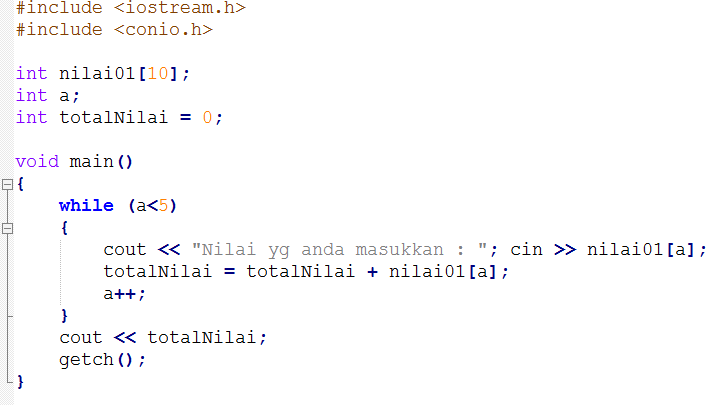 